Eerdere calls:439880444695468856740Door anderen ingeschoten ideas: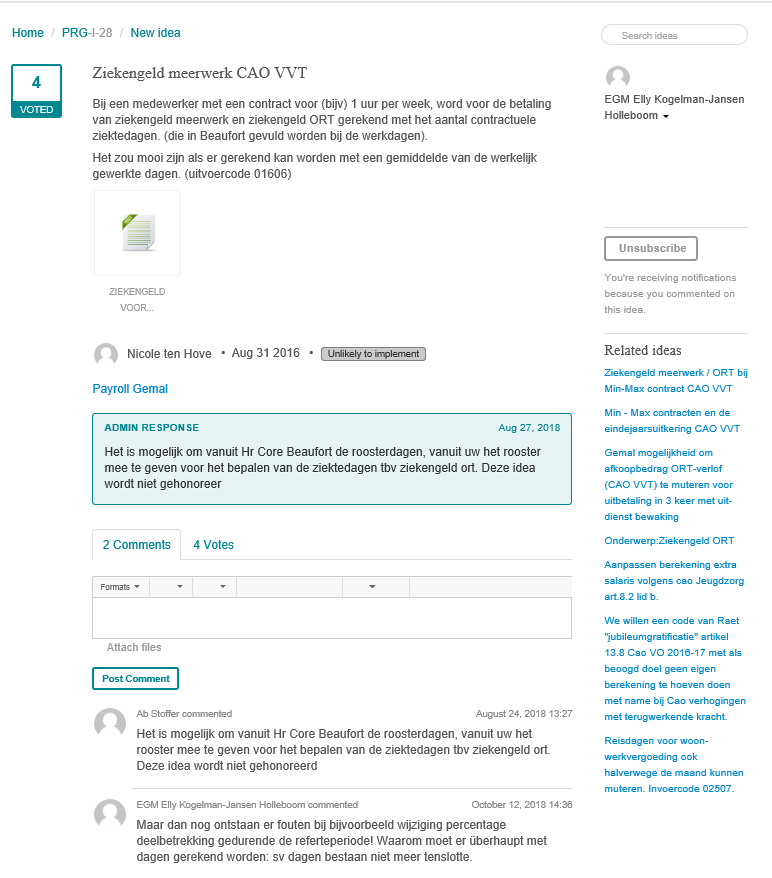 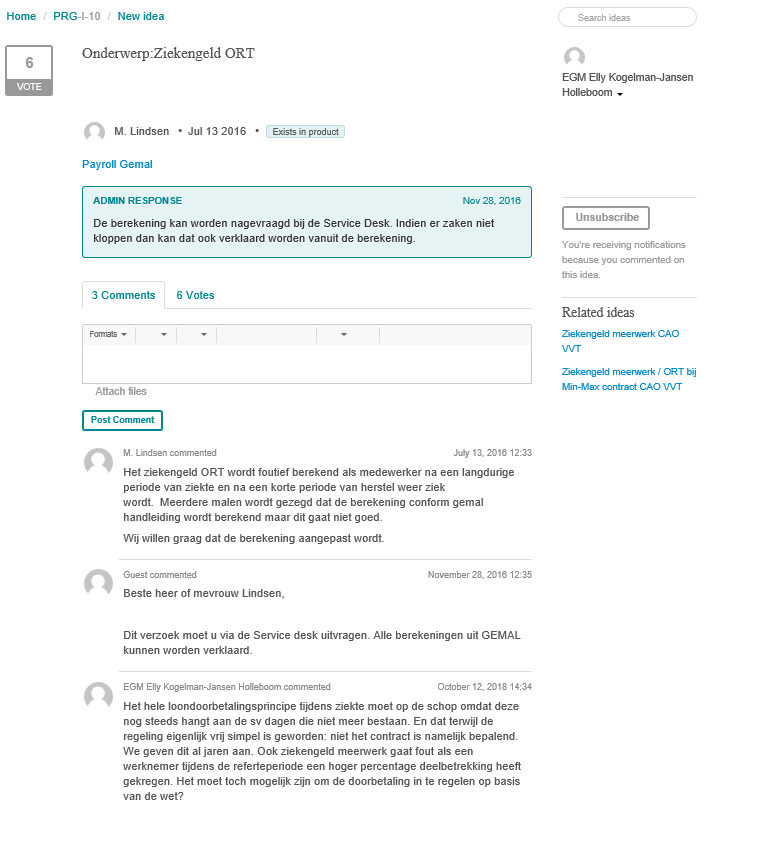 